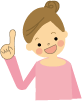 日　付体重kg